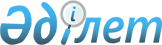 Қобда аудандық мәслихатының 2021 жылғы 5 қаңтардағы № 417 "2021-2023 жылдарға арналған И. Білтабанов атындағы ауылдық округінің бюджетін бекіту туралы" шешіміне өзгерістер енгізу туралы
					
			Мерзімі біткен
			
			
		
					Ақтөбе облысы Қобда аудандық мәслихатының 2021 жылғы 16 қыркүйектегі № 88 шешімі. Мерзімі өткендіктен қолданыс тоқтатылды
      ШЕШТІ:
      1. Қобда аудандық мәслихатының "2021-2023 жылдарға арналған И. Білтабанов атындағы ауылдық округінің бюджетін бекіту туралы" 2021 жылғы 5 қаңтардағы № 417 (Нормативтік құқықтық актілерді мемлекеттік тіркеу тізілімінде № 7991 тіркелген) шешіміне мынадай өзгерістеренгізілсін:
      1-тармақ жаңа редакцияда баяндалсын:
      "1. 2021-2023 жылдарға арналған И. Білтабанов атындағы ауылдық округ бюджеті тиісінше 1, 2 және 3 қосымшаларға сәйкес, оның ішінде 2021 жылға мынадай көлемде бекітілсін:
      1) кірістер -43881,7 мың теңге, оның ішінде:
      салықтық түсімдер - 1 039,0 мың теңге;
      салықтық емес түсімдер - 0 теңге;
      негiзгi капиталды сатудан түсетiн түсiмдер - 0теңге;
      трансферттер түсімі - 42842,7 мың теңге;
      2) шығындар - 44 119,5 мыңтеңге;
      3) таза бюджеттік кредиттеу - 0теңге:
      бюджеттік кредиттер -0 теңге;
      бюджеттік кредиттерді өтеу - 0 теңге;
      4) қаржы активтерiмен операциялар бойынша сальдо - 0 теңге, оның ішінде:
      қаржы активтерiн сатып алу - 0 теңге;
      мемлекеттің қаржы активтерін сатудан түсетін түсімдер – 0 теңге;
      5) бюджет тапшылығы (профициті) - - 0теңге;
      6) бюджет тапшылығын қаржыландыру (профицитін пайдалану) – 0теңге, оның ішінде:
      қарыздар түсімі – 0теңге;
      қарыздарды өтеу – 0теңге;
      бюджет қаражатының пайдаланылатын қалдықтары – 237,8 мың теңге.".
      2. Көрсетілген шешімдегі 1 қосымшасы осы шешімдегі қосымшаға сәйкес жаңа редакцияда жазылсын.
      3. Осы шешім 2021 жылғы 1 қаңтардан бастап қолданысқа енгізіледі. 2021 жылға арналған И.Білтабанов атындағы ауылдық округ бюджеті
					© 2012. Қазақстан Республикасы Әділет министрлігінің «Қазақстан Республикасының Заңнама және құқықтық ақпарат институты» ШЖҚ РМК
				
      Қобда аудандық мәслихатының хатшысы 

Ж. Ергалиев
Қобда аудандық мәслихатының 2021 жыдғы 16 қыркүйектегі № 88 шешіміне қосымшаҚобда аудандық мәслихатының 2021 жылғы 5 қаңтардағы № 417 шешіміне 1 қосымша
Санаты
Санаты
Санаты
Санаты
Сомасы, мың теңге
Сыныбы
Сыныбы
Сыныбы
Сомасы, мың теңге
Iшкi сыныбы
Iшкi сыныбы
Сомасы, мың теңге
Сомасы, мың теңге
1
2
3
4
5
І. Кірістер
43881,7 
1
Салықтық түсімдер
1039,0
1
04
Меншiккесалынатынсалықтар
1039,0
1
04
1
Мүлiккесалынатынсалықтар
77,3
1
04
3
Жерсалығы
4,7
1
04
4
Көлiкқұралдарынасалынатынсалық
957,0
4
Трансферттердіңтүсімдері
42842,7
4
02
Мемлекеттiкбасқарудыңжоғарытұрғаноргандарынантүсетiнтрансферттер
42842,7
4
02
3
Аудандардың (облыстықмаңызы бар қаланың) бюджетінентрансферттер
42842,7
Функционалдық топ
Функционалдық топ
Функционалдық топ
Функционалдық топ
Функционалдық топ
Сомасы (мың теңге)
Кіші функция
Кіші функция
Кіші функция
Кіші функция
Сомасы (мың теңге)
Бюджеттік бағдарламалардың әкімшісі
Бюджеттік бағдарламалардың әкімшісі
Бюджеттік бағдарламалардың әкімшісі
Сомасы (мың теңге)
Бағдарлама
Бағдарлама
Сомасы (мың теңге)
Атауы
Сомасы (мың теңге)
1
2
3
4
5
6
II. Шығындар
44119,5
01
Жалпы сипаттағы мемлекеттiк қызметтер
18361,1
1
Мемлекеттiк басқарудың жалпы функцияларын орындайтын өкiлдi, атқарушы және басқа органдар
18361,1
124
Аудандық маңызы бар қала, ауыл, кент, ауылдық округ әкімінің аппараты
18361,1
001
Аудандық маңызы бар қала, ауыл, кент, ауылдық округ әкімінің қызметін қамтамасыз ету жөніндегі қызметтер
17311,1
022
Мемлекеттік органның күрделі шығыстары
1050,0
07
Тұрғын үй-коммуналдық шаруашылық
24056,4
3
Елді-мекендердікөркейту
24056,4
124
Аудандық маңызы бар қала, ауыл, кент, ауылдық округ әкімінің аппараты
24056,4
008
Елдi мекендердегі көшелердi жарықтандыру
13811,0
011
Елдi мекендердi абаттандыру және көгалдандыру
10245,4
12
Көлiк және коммуникация
1702,0
1
Автомобиль көлiгi
1702,0
124
Аудандық маңызы бар қала, ауыл, кент, ауылдық округ әкімінің аппараты
1702,0
012
Аудандық маңызы бар қалаларда, ауылдарда, кенттерде, ауылдық округтерде автомобиль жолдарын салу және реконструкциялау
1000,0
013
Аудандық маңызы бар қалаларда, ауылдарда, кенттерде, ауылдық округтерде автомобиль жолдарының жұмыс істеуін қамтамасыз ету
702,0
ІІІ. Таза бюджеттік кредиттеу
0
Бюджеттік кредиттер
0
ІV. Қаржы активтерімен жасалатын операциялар бойынша сальдо
0
Қаржы активтерін сатып алу
0
V. Бюджет тапшылығы
0
VI. Бюджет тапшылығын қаржыландыру (профицитін пайдалану)
0
Функционалдық топ
Функционалдық топ
Функционалдық топ
Функционалдық топ
Функционалдық топ
Сомасы (мың теңге)
Кіші функция
Кіші функция
Кіші функция
Кіші функция
Сомасы (мың теңге)
Бюджеттік бағдарламалардың әкімшісі
Бюджеттік бағдарламалардың әкімшісі
Бюджеттік бағдарламалардың әкімшісі
Сомасы (мың теңге)
Бағдарлама
Бағдарлама
Сомасы (мың теңге)
Атауы
Сомасы (мың теңге)
1
2
3
4
5
6
8
Бюджет қаражатыныңпайдаланылатынқалдықтары
237,8
01
Бюджет қаражатықалдықтары
237,8
1
Бюджет қаражатының бос қалдықтары
237,8
01
Бюджет қаражатының бос қалдықтары
237,8